مرجز صحة المرأة برنامج الفصل الصيفي 	مقهى الامرأة في مقهى النساء يأتن النساء من جميع الجنسيات في هدا المقهى سوف نقوم بألعاب ,ومشاهدت أفلام او نقوم برحلات ستكون كل يوم إثنين لمدت 14 يوم من الساعة 4 الى 7 مساالمواعيد : الاثنين 06مارس.20.مارس . 03.ابريل .24.ابريل .15.مايو.29.مايو.12.يونيو.26يونيو .2017 المسئولة : Mag.a Elisabeth Sterzinger, Dipl. Lebens- und Sozialberaterin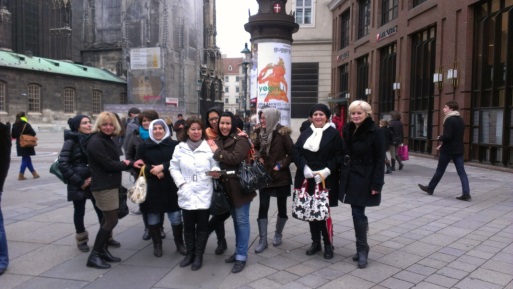 نحن جادون نزهه رقم واحد : سباحة في مدينة فيينا    الموعد : 20/04/2017نزهه رقم اثنين : 28/04/2017 						                                              اشترك الان :  Frauengesundheit@caritas-wien.at  Tel: +43 676 363 11 82  هنا التسجيل مطلوب التسجيل المسبق عدد المشاركين محددالعنوان : Ferdinand Porsche Ring 14 في الطابق الاول معدل التكلفة يمكن حضور صفونة مجانا و سوفا نكون سعداء على كل المسهمات بتكلفة قليلة سيتم تمويل مجموعة كاملة.استشارا للنساء و البنات 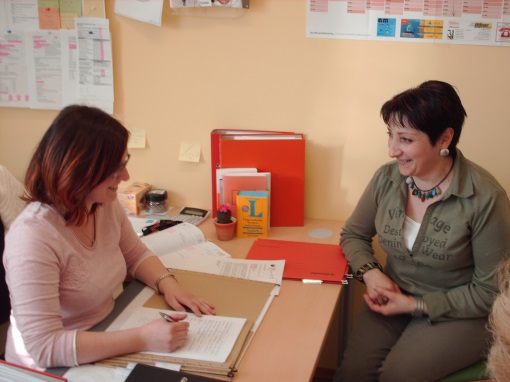 اللغات – المانية -الانجليزي -الاسبانية  -الفارسية  -العربية -الروسية Mag.a Elisabeth Sterzinger DiplomkrankenschwesterDipl. Lebens- und Sozialberaterin, Soziologinيمكنك تاخد موعد , الاثنين Tel: 0664 84 27 503حركة والاسترخاء اليوغا للنساء الوحدة الأولى : مبتدئين ليس لديهم معرفة سابقة الوحدة الثانية : للمبتدئين مع المعرفة الاساسية تعمل النساء بشكل افضل مع التوتر وتحسين الصحة من خلال التمارين البدنية المنتظمة. المعلمة  Gaby Krauscheالرجاء ملابس مريحة وجلب منشفة الان مرتين في الأسبوع 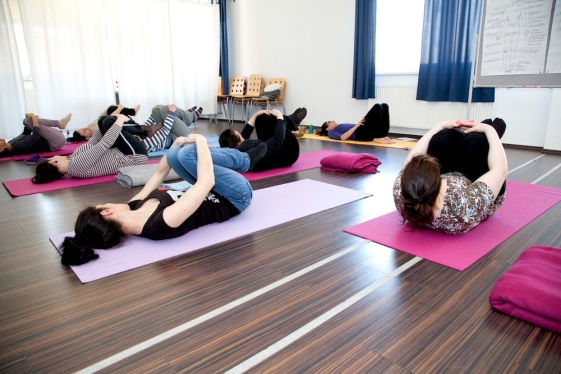 كل يوم إثنين من الساعة 2 الى 3:30 الدورة الاولى : 06/03/2017 -24/04/2017 الدورة الثانية : 08/05/2017 – 26/06/2017 كل يوم اربعاء من الساعة 10 الى 11:30 الدورة الاولى : 08/03/2017 – 26/04/2017 الدورة الثانية : 03/05/2017 – 28/04/2017 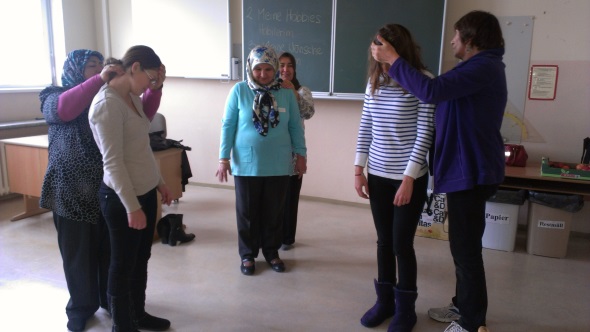 الرفاهية والاسترخاء عن طريق اللمس مع Siegrid Wistrcil, Dipl. Shiatsu und Quantum Bodywork- Therapeutinمعرفة طرق الحد من التوتر في الجهاز الحركي والجهاز العصبي من خلال التقنيات اليدوي مثل شياتسو .العلاج بالاير والتدليك بالنسبة لك ولعائلتك المواعيد : 21/04/2017 – من الساعة 5 الى 8 22/04/2017 – من الساعة 9 الى 5